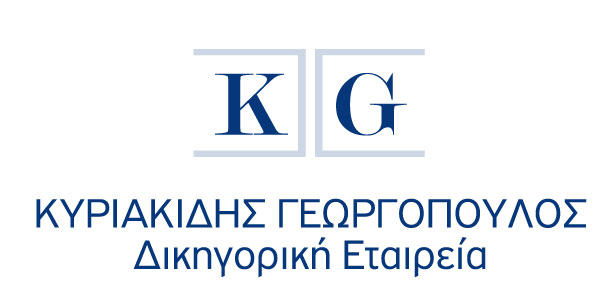 Αθήνα, 23 Μαρτίου 2016Δ Ε Λ Τ Ι Ο   Τ Υ Π Ο ΥΠΕΡΑΣ ΠΡΟΘΕΣΜΙΑΣ ΥΠΟΒΟΛΗΣ ΑΙΤΗΣΕΩΝ ΓΙΑ ΤΗΝ ΥΠΟΤΡΟΦΙΑ ΜΕΤΑΠΤΥΧΙΑΚΩΝ ΣΠΟΥΔΩΝ ΕΞΩΤΕΡΙΚΟΥ «ΚΩΝΣΤΑΝΤΙΝΟΣ ΚΥΡΙΑΚΙΔΗΣ»ΤΗΣ ΔΙΚΗΓΟΡΙΚΗΣ ΕΤΑΙΡΕΙΑΣ ΚΥΡΙΑΚΙΔΗΣ ΓΕΩΡΓΟΠΟΥΛΟΣ 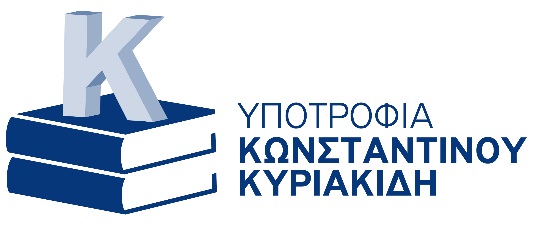 Η Δικηγορική Εταιρεία ΚΥΡΙΑΚΙΔΗΣ ΓΕΩΡΓΟΠΟΥΛΟΣ, στο πλαίσιο της εταιρικής κοινωνικής ευθύνης, τιμώντας την μνήμη του εκ των ιδρυτών της Κωνσταντίνου Κυριακίδη, προκηρύσσει για δεύτερη συνεχόμενη χρονιά, τη χορήγηση ετήσιας υποτροφίας, σε πτυχιούχο Νομικής σχολής των ημεδαπών ανώτατων Εκπαιδευτικών Ιδρυμάτων, για μεταπτυχιακές σπουδές επιπέδου Master’s στο Εξωτερικό. Η υποτροφία αφορά στο Ακαδημαϊκό Έτος 2016/2017. Η ενίσχυση απευθύνεται σε αποφοίτους νομικής που δε διαθέτουν επαρκή οικονομικά μέσα, διακρίνονται για την οξύνοια, τις ακαδημαϊκές τους επιδόσεις και το ήθος τους και φιλοδοξούν να προάγουν την καινοτομία στη νομική επιστήμη. Υπενθυμίζεται ότι οι ενδιαφερόμενοι για την υποτροφία Κωνσταντίνου Κυριακίδη θα πρέπει το αργότερο έως την 30η Απριλίου 2016 να υποβάλουν στη διεύθυνση ηλεκτρονικού ταχυδρομείου scholarship@kglawfirm.gr τα δικαιολογητικά που απαιτούνται προκειμένου να υποβάλουν εγκύρως την υποψηφιότητά τους για την ανωτέρω υποτροφία. Η ως άνω υποτροφία για το Ακαδημαϊκό Έτος 2016/2017 προκηρύσσεται για έναν από τους ακόλουθους κλάδους δικαίου, στους οποίους ο Κωνσταντίνος Κυριακίδης, εξειδικεύτηκε και διακρίθηκε:1.	Eργατικό Δίκαιο2.	Φορολογικό Δίκαιο3.	Δίκαιο της ΕνέργειαςΗ υποτροφία προσφέρεται για την πλήρη ή μερική κάλυψη διδάκτρων ή τροφείων για μεταπτυχιακές σπουδές με σκοπό την απόκτηση μεταπτυχιακού διπλώματος ειδίκευσης Master of Laws (LL.M ή M.Sc. ή Master 2 ή Magister Legum) σε αναγνωρισμένα από το Δ.Ο.Α.Τ.Α.Π Ανώτατα Εκπαιδευτικά Ιδρύματα της αλλοδαπής, ομοταγή προς τα αντίστοιχα ημεδαπά Α.Ε.Ι., του Ηνωμένου Βασιλείου, της Γαλλίας, της Γερμανίας, της Ιταλίας, του Βελγίου ή της Ολλανδίας. Οι αιτήσεις των υποψηφίων θα εξεταστούν από τριμελή Επιτροπή Αξιολόγησης με προεδρεύοντα τον Δρ. Απόστολο Γεωργιάδη, Μέλος της Ακαδημίας Αθηνών και Ομότιμο Καθηγητή της Νομικής Σχολής του Πανεπιστημίου Αθηνών και μέλη δύο συνεταίρους της Δικηγορικής Εταιρείας. Λεπτομέρειες για τις προϋποθέσεις και τους όρους υποβολής υποψηφιότητας, είναι διαθέσιμες στο αναλυτικό κείμενο της προκήρυξης στα παρακάτω link: http://www.kglawfirm.gr/firm/11/Constantine%20K.%20Kyriakides%20Scholarship http://www.kglawfirm.gr/uploads/pdf/Scholarship_Regulation_2016-GR_v1.pdfΔΙΕΥΘΥΝΣΗ ΑΠΟΣΤΟΛΗΣ ΤΩΝ ΔΙΚΑΙΟΛΟΓΗΤΙΚΩΝΚΥΡΙΑΚΙΔΗΣ ΓΕΩΡΓΟΠΟΥΛΟΣΔΙΚΗΓΟΡΙΚΗ ΕΤΑΙΡΕΙΑΔΗΜΗΤΡΙΟΥ ΣΟΥΤΣΟΥ 28, 115 21 ΑΘΗΝΑ****ΠΛΗΡΟΦΟΡΙΕΣτηλ. 210 8171500, fax: 210 6856657-8Ηλ. Διεύθυνση: scholarship@kglawfirm.gr	Για περισσότερες πληροφορίες:Yes. Positive Communication, κα Δραγώνα Τζίνα, τηλ. +30 210 2532686, gdragona@yespositive.com